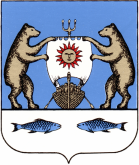 Российская ФедерацияНовгородская область Новгородский районАдминистрация Савинского сельского поселенияПостановление От 25.03.2021  № 180  д. СавиноОб определении мест и способов сжигания мусора, травы, листвы и иных отходов, материалов или изделий на территории Савинского сельского поселения      В соответствии с Федеральным законом от 06.10.2003 № 131-ФЗ «Об общих принципах организации местного самоуправления в Российской Федерации», Федеральным законом от 21.12.1994 № 69-ФЗ «О пожарной безопасности», Постановлением Правительства РФ от 16 сентября 2020 г. N 1479 «Об утверждении Правил противопожарного режима в Российской Федерации», в целях повышения противопожарной устойчивости территории Савинского сельского поселения Новгородского района Новгородской области, а также для очистки и во избежание захламления территории, администрация Савинского сельского поселения Новгородского района Новгородской областиПОСТАНОВЛЯЕТ:На землях общего пользования Савинского сельского поселения Новгородского района Новгородской области запрещается разводить костры, сжигать мусор, траву, листу и иные отходы, материалы или изделия, кроме мест и способами, установленных администрацией сельского поселения.Определить местом для сжигания мусора, травы, листвы и иных отходов, материалов или изделий следующие территории: Установить способ сжигания мусора, травы,- листвы, остатков деревянных предметов и иных отходов, материалов или изделий - открытый костер.Место использования открытого огня должно располагаться на расстоянии не менее 50 метров от ближайшего объекта (здания, сооружения, постройки, открытого склада, скирды), 100 метров - от хвойного леса или отдельно растущих хвойных деревьев и молодняка и 30 метров - от лиственного леса или отдельно растущих групп лиственных деревьев;- территория вокруг места использования открытого огня должна быть очищена в радиусе 10 метров от сухостойных деревьев, сухой травы, валежника, порубочных остатков, других горючих материалов и отделена противопожарной, минерализованной полосой шириной не менее 0,4 метра;- лицо, использующее открытый огонь, должен быть обеспечен инвентарем для тушения пожара: ведро, лопата, бочка с водой, ящик с песком - для локализации и ликвидации горения, а также мобильным средством связи для вызова подразделения пожарной охраны.Сжигание мусора, травы, листвы, остатков деревянных предметов и иных отходов, материалов или изделий производить при скорости ветра, не превышающей значение 5 метров в секунду;Настоящее постановление не распространяет свое действие в период введения особого противопожарного режима на территории Савинского сельского поселения Новгородского района Новгородской области.Настоящее постановление подлежит опубликованию в газете «Савинский вестник» и размещению на официальном сайте в информационно-телекоммуникационной сети «Интернет». Настоящее постановление вступает в силу с момента его опубликования.Контроль исполнения настоящего постановления оставляю за собой.Глава сельского поселения               		                            А.В.Сысоев№ п/пНаименование населенного пунктаНаименование населенного пунктаМесто сжигания мусораМесто сжигания мусораОтветственныйОтветственный1 Д. Савино Д. СавиноБерег реки ВишераБерег реки ВишераКузнецова Л.В.Кузнецова Л.В.22Д. НовоселицыД. НовоселицыБерег реки МстаБерег реки МстаКузнецова Л.В.Кузнецова Л.В.33Д. ХутыньД. ХутыньТерритория за гражданским кладбищемТерритория за гражданским кладбищемКузнецова Л.В.Кузнецова Л.В.44Д. Сперанская МызаД. Сперанская МызаТерритория за гражданским кладбищемТерритория за гражданским кладбищемКузнецова Л.В.Кузнецова Л.В.55Д. БожонкаД. БожонкаБерег реки МстаБерег реки Мста Кузнецова Л.В. Кузнецова Л.В.66Д. ДубровкаД. ДубровкаТерритория за гражданским кладбищемТерритория за гражданским кладбищемКузнецова Л.В.Кузнецова Л.В.77Д. ПятницаД. ПятницаБерег реки МстаБерег реки МстаКузнецова Л.В.Кузнецова Л.В.88Д. ПлашкиноД. ПлашкиноБерег реки МстаБерег реки МстаКузнецова Л.В.Кузнецова Л.В.99Д. РышевоД. РышевоБерег реки МстаБерег реки МстаКузнецова Л.В.Кузнецова Л.В.1010Д. ВолотовоД. ВолотовоБерег реки Малый ВолховецБерег реки Малый ВолховецКузнецова ЛВ.Кузнецова ЛВ.1111Д. РушиновоД. РушиновоБерег реки ВишераБерег реки ВишераКузнецова Л.В.Кузнецова Л.В.1212Д. МарковоД. МарковоБерег реки ВишераБерег реки ВишераКузнецова Л.В.Кузнецова Л.В.1313Д. КуниноД. КуниноНа берегу водоемаНа берегу водоемаКузнецова Л.В.Кузнецова Л.В.